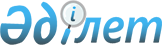 Жиналыстар, митингілер, шерулер, пикеттер мен демонстрациялар өткізу тәртібін қосымша реттеу туралы
					
			Күшін жойған
			
			
		
					Қызылорда облысы Сырдария аудандық мәслихатының 2014 жылғы 21 ақпандағы № 205 шешімі. Қызылорда облысының Әділет департаментінде 2014 жылғы 05 наурызда № 4610 болып тіркелді. Күші жойылды - Қызылорда облысы Сырдария аудандық мәслихатының 2016 жылғы 29 қаңтардағы № 372 шешімімен      Ескерту. Күші жойылды - Қызылорда облысы Сырдария аудандық мәслихатының 29.01.2016 № 372 шешімімен (алғашқы ресми жарияланған күнінен бастап қолданысқа енгізіледі).

      "Қазақстан Республикасында бейбiт жиналыстар, митингiлер, шерулер, пикеттер және демонстрациялар ұйымдастыру мен өткiзу тәртiбi туралы" Қазақстан Республикасының 1995 жылғы 17 наурыздағы Заңының 10-бабына, "Қазақстан Республикасындағы жергiлiктi мемлекеттiк басқару және өзiн-өзi басқару туралы" Қазақстан Республикасының 2001 жылғы 23 қаңтардағы Заңының 6-бабына сәйкес Сырдария аудандық мәслихаты ШЕШIМ ҚАБЫЛДАДЫ:

      1. Жиналыстар, митингілер, шерулер, пикеттер мен демонстрациялар өткізу тәртібін қосымша реттеу мақсатында келесі орын анықталсын:

      Сырдария ауданы, Тереңөзек кенті Бұқарбай батыр көшесі бойындағы орталық саябақ.

      2. Осы шешiм оның алғашқы ресми жарияланған күнінен кейiн күнтiзбелiк он күн өткен соң қолданысқа енгiзiледi.


					© 2012. Қазақстан Республикасы Әділет министрлігінің «Қазақстан Республикасының Заңнама және құқықтық ақпарат институты» ШЖҚ РМК
				
      Аудандық мәслихаттың кезектен

      тыс ХХVІ сессиясының төрағасы

Р. Есенов

      Аудандық мәслихаттың хатшысы

Б. Маншарипов
